CRACIUN 201323.12.2013 – 27.12.2013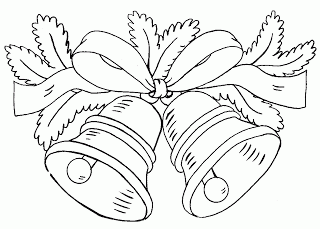 PACHETUL INCLUDE:- 4 NOPTI CAZARE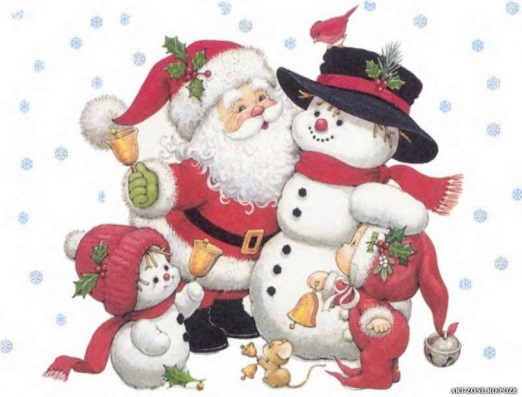 - 23.12.2013  PRIMIREA OASPETILOR                      CINA                      IMPODOBIREA BRADULUI- 24.12.2013  MIC DEJUN                      CINA FESTIVA DE CRACIUN                       PRIMIREA DE COLINDATORI                       INTAMPINAREA MOSULUI CU CADOURI PENTRU TOATA LUMEA- 25.12.2013   MIC DEJUN TRADITIONALDUPA AMIAZA CA IN FAMILIE : SERVIM CIORBA DE POTROACE SI POMANA PORCULUI FACUTA LA PIROSTRII.  LE UDAM CU VIN FIERT, TUICA, CEAI, FIECARE DUPA GUST.- 26.12.2013  MIC DEJUN                       CINA- 27.12.2013 MIC DEJUNNE LUAM LA REVEDERE SI NE PREGATIM DE TRECEREA DINTRE ANI.PENTRU PETRECEREA TIMPULUI LIBER OFERIM ACCES LA MESE BILIARD, MASA DE TENIS, TABLE, REMY, SAH, INTERNET WIRELESS IN CAMERE SI RESTAURANT.DACA VREMEA ESTE POTRIVITA, ORGANIZAM SI PLIMBARI CU SANIA.PRET PACHET : 600 RON/PERSOANA IN CAMERA MATRIMONIALACOPII  PANA IN 5 ANI – GRATUITCOPII  INTRE 6-14 ANI BENEFICIAZA DE 50% REDUCERE,  PAT SUPLIMENTAR IN CAMERA CU PARINTIIPRETUL SEJURULUI SE ACHITA ASTFEL:10% LA DATA REZERVARII40% PANA PE 1.12.2013RESTUL DE 50% SE ACHITA LA INCEPUTUL SEJURULUIAVANSUL ACHITAT SE PIERDE DACA NU SE RESPECTA TERMENELE DE PLATAPENTRU GRUPURI MAI MARI DE 10 PERSOANE ACORDAM REDUCERE DE 10%.PENTRU PACHETELE ACHITATE INTEGRAL PANA LA DATA DE 20.11.2013 SE OFERA REDUCERE DE 10%.ADRESA: VATRA DORNEI, STR.PINULUI NR.5REZERVARI: 0742/081351, pensiunearubynn@gmail.comVA ASTEPTAM CU DRAG SA PETRECEM  IMPREUNA SARBATORILE DE CRACIUN IN MINUNATA TARA A DORNELOR.